Извещение № 7/кЭФ-2015-1о внесении изменений в извещение и конкурсную документацию № 31502821109 на выполнение работ по «Оснащению инженерно-техническими средствами в рамках плана обеспечения транспортной безопасности: разработка рабочей документации, приобретение, доставка, монтаж и пусконаладочные работы инженерно-технических средств обеспечения транспортной безопасности в филиале «Аэропорт Палана»20.10.2015Заказчик – ФКП «Аэропорты Камчатки», сообщает о решении внести изменения в извещение и конкурсную документацию выполнение работ по «Оснащению инженерно-техническими средствами в рамках плана обеспечения транспортной безопасности: разработка рабочей документации, приобретение, доставка, монтаж и пусконаладочные работы инженерно-технических средств обеспечения транспортной безопасности в филиале «Аэропорт Палана», размещенной в единой информационной системе: www.zakupki.gov.ru за № 331502821109 и сайте Заказчика www.airkam.ru, за № 7/к-2015 05.10.2015.1. В извещение о проведении конкурса внести следующие изменения:1.1.1.2.1.3.1.4.2. В конкурсную документацию внести следующие изменения:2.1.  Заменить по тексту конкурсной документации слова «официальный сайт и сайт Заказчика»  на «единая информационная система»2.2.2.3.2.4.Из пункта 12 исключить абзац 2:«Участник закупки вправе подать заявку в форме электронного документа, в соответствии с Федеральным законом от 06.04.2011 № 63-ФЗ «Об электронной подписи».2.5. Дополнить пункт 12.1.1. добавить фразой:«РАЗЪЯСНЕНИЯ: В случае если участник закупки сведения, требуемые в пп. 3 - 6 предоставит в виде информационного письма, заверенного участником закупки, данный факт не будет являться основанием для отклонения такого участника  от участия в конкурсе.».2.6.2.7. Пункты 14.3. – 14.6. конкурсной документации изложить в следующей редакции:2.8. В пункт 14.7 конкурсной документации внести изменения и изложить в следующей редакции:2.9. В Раздел «Критерии оценки и сопоставления заявок на участие в запросе предложений, их содержание и значимость:» внести изменения и изложить в следующей редакции:Срок рассмотрения и оценки таких заявок не может превышать десять дней со дня подписания протокола вскрытия конвертов с заявками на участие в конкурсе, если иной срок не указан в конкурсной документации.Единая комиссия рассматривает заявки на участие в конкурсе и участников закупки, подавших такие заявки, на соответствие требованиям, установленным конкурсной документацией.На основании результатов рассмотрения заявок на участие в конкурсе Единой комиссией принимается решение о допуске к участию в конкурсе Участника закупки и о признании Участника закупки, подавшего заявку на участие в конкурсе, Участником конкурса или об отказе в допуске такого Участника закупки к участию в конкурсе в порядке и по основаниям, предусмотренным в конкурсной документации. Коммерческие предложения нескольких юридических (физических) лиц, индивидуальных предпринимателей, выступающих на стороне одного участника конкурса,  рассматриваются как одно коммерческое предложение. Оценке подлежат все юридические лица (физические лица, индивидуальные предприниматели), выступающие на стороне одного участника закупки. Все юридические (физические) лица, индивидуальные предприниматели, выступающие на стороне одного участника закупки должны соответствовать обязательным требованиям, установленным требованиями закупки. При этом допускается наличие установленного конкурсной документацией  опыта поставок аналогичных товаров (выполнения аналогичных работ, оказания аналогичных  услуг) только у лица,  которому передаются полномочия действовать от имени  указанных в договоре  участников закупки. Кроме того, при установлении конкурсной документации требования о наличии свидетельства о допуске к работам, выдаваемого саморегулируемыми организациями в области строительства (проектирования), допускается отсутствие всех требуемых допусков к выполнению работ (или иных разрешений, в том числе лицензий) у лиц, выступающих на стороне одного участника закупки, при соблюдении следующих условий: -   в свидетельстве о допуске к работам  лица,  которому передаются полномочия действовать от имени  указанных в договоре  участников закупке, имеется  функция по организации строительства, реконструкции и капитального ремонта (подготовки проектной документации) привлекаемым застройщиком или Заказчиком на основании договора с юридическим лицом или индивидуальным предпринимателем (генеральным подрядчиком);- лицами, выступающими на стороне одного участника закупки, заключен договор простого товарищества.      Оценка заявок на участие в конкурсе осуществляются Единой комиссией в целях выявления лучших условий исполнения договора в соответствии с критериями и в порядке, установленными конкурсной документацией на основании Положения о закупке.Оценка предложений включает стадию рассмотрения и оценочную стадию:а) в рамках стадии рассмотрения Единая комиссия проверяет:- правильность оформления заявок и их соответствие требованиям конкурсной документации   предложений по существу;- соответствие участников закупки требованиям конкурсной документации.При проведении стадии рассмотрения Единая комиссия может запросить Участников разъяснения и дополнения их заявок. При этом Единая комиссия не вправе запрашивать разъяснения или требовать документы, меняющие суть заявки.При проверке правильности оформления заявки Единая  комиссия вправе не обращать внимания на мелкие недочеты и погрешности, которые не влияют на существо заявки. По результатам проведения стадии рассмотрения Единая комиссия имеет право отклонить заявки, которые:- в существенной мере не отвечают требованиям документации о проведении открытого конкурса;- содержат предложения, по существу не отвечающие техническим, коммерческим или договорным требованиям конкурсной документации;- содержат очевидные арифметические или грамматические ошибки.б) Оценочная  стадия:В рамках оценочной стадии Единая комиссия оценивает, сопоставляет заявки и проводит их ранжирование по степени предпочтительности для Заказчика, исходя из следующих критериев:Для определения единого базиса сравнения ценовых предложений применяются следующие  правила:1) При подготовке к проведению закупки Заказчик проводит анализ назначения приобретаемых товаров (работ, услуг) для определения права Заказчика произвести налоговый вычет НДС в соответствии со статьей 171 Налогового кодекса Российской Федерации. Если Заказчик имеет право применить налоговый вычет НДС в отношении приобретаемых товаров (работ, услуг), то в качестве единого базиса сравнения ценовых предложений используются цены предложений участников без учета  40% НДС. 2) В случае, если Заказчик не имеет права применить налоговый вычет НДС, а также в случаях, когда результаты анализа целевого назначения не позволяют однозначно заключить о наличии права Заказчика применить налоговый вычет НДС либо если налоговый вычет НДС применяется в отношении части приобретаемых товаров (работ, услуг), то в качестве единого базиса сравнения ценовых предложений используются цены предложений участников с учетом всех налогов, сборов и прочих расходов в соответствии с законодательством Российской Федерации.3) Если установлено, что предложенная цена договора в составе заявки занижена на 25 (двадцать пять) и более процентов по отношению к начальной (максимальной) цене договора, указанной в извещении и конкурсной документации, и в составе заявки отсутствует подробный расчет предлагаемой цены договора и ее обоснование или признано Единой комиссией, что  предложенная цена договора необоснована, заявка на участие в конкурсе такого участника отклоняется. Такое обоснование  может включать в себя гарантийное письмо от производителя с указанием цены и количества поставляемого товара, документы, подтверждающие наличие товара у участника закупки, иные документы и расчеты, подтверждающие возможность участника закупки осуществить поставку товара (выполнение работ, оказание услуг) по предлагаемой цене.Указанное решение Единой комиссии фиксируется в протоколе рассмотрения и оценки заявок на участие в конкурсе или рассмотрения единственной заявки на участие в конкурсе.Критерии оценки и сопоставления заявок на участие в открытом конкурсе, их содержание и значимость:цена договора – 60%;качество работ и квалификация участника конкурса – 40%, в том числе:а) опыт выполненных работ по созданию систем безопасности на объектах транспорта, за последние 5 лет – 70 баллов;б) количество положительных отзывов (рекомендаций) по выполненным работам по созданию систем безопасности на объектах транспорта, за последние 5 лет – 20 баллов;в) наличие в штате участника закупки квалифицированных специалистов привлекаемых к выполнению работ  по всем размедам, являющимся предметом конкурса – 10 баллов.Для определения заявки, в которой содержатся лучшие условия выполнения договора, каждой заявке присваивается итоговый рейтинг, характеризующий степень выгодности предлагаемых условий выполнения договора. Итоговый рейтинг i-й заявки определяется по формуле:где –  итоговый рейтинг i-ой заявки;  – рейтинг i-ой заявки по критерию «цена договора»;  – рейтинг i-ой заявки по критерию «качество работ и квалификация участника конкурса»; – значимость критерия «цена договора»; – значимость критерия «качество работ и квалификация участника конкурса»;Оценка по критерию «цена договора»Рейтинг, присуждаемый заявке по критерию «цена договора», определяется по формуле: 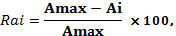                                               где:   R a i    - рейтинг, присуждаемый i-й заявке по указанному критерию;   A max -  начальная  (максимальная) цена договора, установленная  в конкурсной  документации;   A i       -  предложение  i-го участника конкурса по цене договора;    i          -   номер заявки.Оценка по критерию «качество работ и квалификация участника конкурса»Рейтинг, присуждаемый заявке по критерию «качество работ и квалификация участника конкурса», определяется по формуле: Rci = Ci1 + Ci2 + Ci3,      где – рейтинг i-ой заявки по критерию «качество работ и квалификация участника конкурса»; Ci1, Ci2, Ci2 - значения в баллах (среднее арифметическое оценок в баллах всех членов Единой комиссии), присуждаемое комиссией i-ой заявке на участие в конкурсе по каждому показателю (количеству выполненных работ по созданию систем безопасности на объектах транспорта за последние 5 лет, количество положительных отзывов (рекомендаций) по созданию систем безопасности на объектах транспорта за последние 5 лет, наличие в штате участника закупки квалифицированных специалистов,  привлекаемых к работам, являющимся предметом конкурса);Оценка по каждому показателю, выставляется каждым членом комиссии на основании данных, представленных в таблице:Участник закупки должен приложить копии дипломов, свидетельств о повышении квалификации, копии трудовых книжек специалистов, привлекаемых к работам, являющимися предметом конкурса. Для получения итогового рейтинга по заявке рейтинг, присуждаемый этой заявке по каждому из критериев, умножается на соответствующую каждому критерию значимость.Единая комиссия вправе не определять победителя, в случае, если по результатам оценки заявок ни одна из заявок не получит в сумме более 25 баллов.3. В техническое задание конкурсной документации  внести следующие изменения:3.1. III Этап  части 1 «Перечень работ» технического задания конкурсной документации добавить фразой: «в том числе: организация спутникового канала с демонстрацией работоспособности смонтированного оборудования ИТС ОТБ на рабочем месте региональной системы мониторинга установленном в управлении Заказчика.».3.2. строку 257 «Приложения 1 «Перечень оборудования для реализации 1 этапа оснащения ИТСОТБ объекта Аэропорт Палана» технического задания конкурсной документации изложить в следующей редакции:4. В техническое задание проекта договора  внести следующие изменения:4.1. III Этап  части 1 «Перечень работ» Приложения 1 к договору добавить фразой: «в том числе: организация спутникового канала с демонстрацией работоспособности смонтированного оборудования ИТС ОТБ на рабочем месте региональной системы мониторинга установленном в управлении Заказчика.».4.2. строку 257 «Приложения 1 «Перечень оборудования для реализации 1 этапа оснащения ИТСОТБ объекта Аэропорт Палана» Приложения 2 к договору изложить в следующей редакции:Срок подачи заявок на участие в конкурсе:с 05.10.2015  по 06.11.2015,  в рабочие дни с 09-00 до 12-00 и с 13-00 до 17-00; в пятницу с 09-00 до 13-00 (время Камчатское)Место вскрытия конвертов с заявками на участие в конкурсе:г. Петропавловск-Камчатский, ул. Циолковского, д. 43, каб. 210Дата вскрытия конвертов с заявками на участие в конкурсе:09.11.2015; 10-00 (время Камчатское)Дата рассмотрения и оценки заявок на участие в конкурсе:не позднее 11.11.201511.3.Срок подачи заявок на участие в конкурсе: с 05.10.2015 по 06.11.2015, в рабочие дни с 09-00 до 12-00 и с 13-00 до 17-00; в пятницу с 09-00 до 13-00 (время камчатское)11.4.Дата и время окончания срока подачи заявок:не  позднее 06.11.2015 , 13-00 (время камчатское)14.2.Дата вскрытия конвертов с заявками на участие в конкурсе: 09.11.201514.3.Вскрытие конвертов с заявками на участие в конкурсе осуществляется Единой комиссией в день, во время и в месте, указанные в конкурсной документации.На заседание комиссии по вскрытию конвертов с заявками на участие в конкурсе участники закупки не приглашаются и аудио и видео - запись не производится. Единой комиссией вскрываются конверты с заявками на участие в конкурсе, которые поступили Заказчику до окончания срока подачи заявок. 1) В случае установления факта подачи одним участником  закупки двух и более заявок на участие в конкурсе в отношении одного и того же лота при условии, что поданные ранее заявки таким участником не отозваны, все заявки на участие в конкурсе такого участника закупки, поданные в отношении данного лота, не рассматриваются и возвращаются такому участнику.2) В случае, если заявки на участие в конкурсе не соответствует требованиям, установленным в извещении и/или конкурсной документации или предложенная в заявках цена  товаров, работ, услуг превышает начальную (максимальную) цену, указанную в извещении и конкурсной документации такие заявки не рассматриваются и отклоняются.Сведения о каждом участнике закупки, конверт с заявкой на участие в конкурсе которого вскрывается, условия исполнения договора, являющиеся критериями оценки заявок на участие в конкурсе объявляются при вскрытии конвертов и заносятся в протокол вскрытия конвертов с заявками на  участие в конкурсе.Полученные после установленного в конкурсной документации срока подачи заявок, конверты с заявками на участие в конкурсе вскрываются (в случае, если на конверте не указаны почтовый адрес (для юридического лица) или сведения о месте жительства (для физического лица) участника закупки) и такие конверты и заявки возвращаются участникам закупки. Вскрытие конвертов с заявками на участие в конкурсе осуществляется Единой комиссией в день, во время и в месте, указанные в конкурсной документации.На заседание комиссии по вскрытию конвертов с заявками на участие в конкурсе участники закупки не приглашаются и аудио и видео - запись не производится. Единой комиссией вскрываются конверты с заявками на участие в конкурсе, которые поступили Заказчику до окончания срока подачи заявок. 1) В случае установления факта подачи одним участником  закупки двух и более заявок на участие в конкурсе в отношении одного и того же лота при условии, что поданные ранее заявки таким участником не отозваны, все заявки на участие в конкурсе такого участника закупки, поданные в отношении данного лота, не рассматриваются и возвращаются такому участнику.2) В случае, если заявки на участие в конкурсе не соответствует требованиям, установленным в извещении и/или конкурсной документации или предложенная в заявках цена  товаров, работ, услуг превышает начальную (максимальную) цену, указанную в извещении и конкурсной документации такие заявки не рассматриваются и отклоняются.Сведения о каждом участнике закупки, конверт с заявкой на участие в конкурсе которого вскрывается, условия исполнения договора, являющиеся критериями оценки заявок на участие в конкурсе объявляются при вскрытии конвертов и заносятся в протокол вскрытия конвертов с заявками на  участие в конкурсе.Полученные после установленного в конкурсной документации срока подачи заявок, конверты с заявками на участие в конкурсе вскрываются (в случае, если на конверте не указаны почтовый адрес (для юридического лица) или сведения о месте жительства (для физического лица) участника закупки) и такие конверты и заявки возвращаются участникам закупки. 14.4.Рассмотрение и оценка заявок на участие в конкурсеРассмотрение и оценка заявок на участие в конкурсе14.5.Место рассмотрения и оценки заявок на участие в конкурсе г. Петропавловск- Камчатский, ул. Циолковского, д. 43, каб. 21014.6.Дата рассмотрения и оценки заявок на участие в конкурсе: не позднее 11.11.2015Дата рассмотрения и оценки заявок на участие в конкурсе: не позднее 11.11.201514.7.Порядок рассмотрения и оценки  заявок: Срок рассмотрения и оценки таких заявок не может превышать десять дней со дня подписания протокола вскрытия конвертов с заявками на участие в конкурсе, если иной срок не указан в конкурсной документации.Единая комиссия рассматривает заявки на участие в конкурсе и участников закупки, подавших такие заявки, на соответствие требованиям, установленным конкурсной документацией.На основании результатов рассмотрения заявок на участие в конкурсе Единой комиссией принимается решение о допуске к участию в конкурсе Участника закупки и о признании Участника закупки, подавшего заявку на участие в конкурсе, Участником конкурса или об отказе в допуске такого Участника закупки к участию в конкурсе в порядке и по основаниям, предусмотренным в конкурсной документации. Коммерческие предложения нескольких юридических (физических) лиц, индивидуальных предпринимателей, выступающих на стороне одного участника конкурса,  рассматриваются как одно коммерческое предложение. Оценке подлежат все юридические лица (физические лица, индивидуальные предприниматели), выступающие на стороне одного участника закупки. Все юридические (физические) лица, индивидуальные предприниматели, выступающие на стороне одного участника закупки должны соответствовать обязательным требованиям, установленным требованиями закупки. При этом допускается наличие установленного конкурсной документацией  опыта поставок аналогичных товаров (выполнения аналогичных работ, оказания аналогичных  услуг) только у лица,  которому передаются полномочия действовать от имени  указанных в договоре  участников закупки. Кроме того, при установлении конкурсной документации требования о наличии свидетельства о допуске к работам, выдаваемого саморегулируемыми организациями в области строительства (проектирования), допускается отсутствие всех требуемых допусков к выполнению работ (или иных разрешений, в том числе лицензий) у лиц, выступающих на стороне одного участника закупки, при соблюдении следующих условий: -   в свидетельстве о допуске к работам  лица,  которому передаются полномочия действовать от имени  указанных в договоре  участников закупке, имеется  функция по организации строительства, реконструкции и капитального ремонта (подготовки проектной документации) привлекаемым застройщиком или Заказчиком на основании договора с юридическим лицом или индивидуальным предпринимателем (генеральным подрядчиком);- лицами, выступающими на стороне одного участника закупки, заключен договор простого товарищества.      Оценка заявок на участие в конкурсе осуществляются Единой комиссией в целях выявления лучших условий исполнения договора в соответствии с критериями и в порядке, установленными конкурсной документацией на основании Положения о закупке.Оценка предложений включает стадию рассмотрения и оценочную стадию:а) в рамках стадии рассмотрения Единая комиссия проверяет:- правильность оформления заявок и их соответствие требованиям конкурсной документации   предложений по существу;- соответствие участников закупки требованиям конкурсной документации.При проведении стадии рассмотрения Единая комиссия может запросить Участников разъяснения и дополнения их заявок. При этом Единая комиссия не вправе запрашивать разъяснения или требовать документы, меняющие суть заявки.При проверке правильности оформления заявки Единая  комиссия вправе не обращать внимания на мелкие недочеты и погрешности, которые не влияют на существо заявки. По результатам проведения стадии рассмотрения Единая комиссия имеет право отклонить заявки, которые:- в существенной мере не отвечают требованиям документации о проведении открытого конкурса;- содержат предложения, по существу не отвечающие техническим, коммерческим или договорным требованиям конкурсной документации;- содержат очевидные арифметические или грамматические ошибки.б) Оценочная  стадия:В рамках оценочной стадии Единая комиссия оценивает, сопоставляет заявки и проводит их ранжирование по степени предпочтительности для заказчика, исходя из следующих критериев:Для определения единого базиса сравнения ценовых предложений применяются следующие  правила:1) При подготовке к проведению процедуры закупки Заказчик проводит анализ назначения приобретаемых товаров (работ, услуг) для определения права Заказчика произвести налоговый вычет НДС в соответствии со статьей 171 Налогового кодекса Российской Федерации. Если Заказчик имеет право применить налоговый вычет НДС в отношении приобретаемых товаров (работ, услуг), то в качестве единого базиса сравнения ценовых предложений используются цены предложений участников без учета  40% НДС. 2) В случае, если Заказчик не имеет права применить налоговый вычет НДС, а также в случаях, когда результаты анализа целевого назначения не позволяют однозначно заключить о наличии права Заказчика применить налоговый вычет НДС либо если налоговый вычет НДС применяется в отношении части приобретаемых товаров (работ, услуг), то в качестве единого базиса сравнения ценовых предложений используются цены предложений участников с учетом всех налогов, сборов и прочих расходов в соответствии с законодательством Российской Федерации.3) Если установлено, что предложенная цена договора в составе заявки занижена на 25 (двадцать пять) и более процентов по отношению к начальной (максимальной) цене договора, указанной в извещении и конкурсной документации, и в составе заявки отсутствует подробный расчет предлагаемой цены договора и ее обоснование или признано Единой комиссией, что  предложенная цена договора необоснована, заявка на участие в конкурсе такого участника отклоняется. Такое обоснование  может включать в себя гарантийное письмо от производителя с указанием цены и количества поставляемого товара, документы, подтверждающие наличие товара у участника закупки, иные документы и расчеты, подтверждающие возможность участника закупки осуществить поставку товара (выполнение работ, оказание услуг) по предлагаемой цене.Указанное решение Единой комиссии фиксируется в протоколе рассмотрения и оценки заявок на участие в конкурсе или рассмотрения единственной заявки на участие в конкурсе.Срок рассмотрения и оценки таких заявок не может превышать десять дней со дня подписания протокола вскрытия конвертов с заявками на участие в конкурсе, если иной срок не указан в конкурсной документации.Единая комиссия рассматривает заявки на участие в конкурсе и участников закупки, подавших такие заявки, на соответствие требованиям, установленным конкурсной документацией.На основании результатов рассмотрения заявок на участие в конкурсе Единой комиссией принимается решение о допуске к участию в конкурсе Участника закупки и о признании Участника закупки, подавшего заявку на участие в конкурсе, Участником конкурса или об отказе в допуске такого Участника закупки к участию в конкурсе в порядке и по основаниям, предусмотренным в конкурсной документации. Коммерческие предложения нескольких юридических (физических) лиц, индивидуальных предпринимателей, выступающих на стороне одного участника конкурса,  рассматриваются как одно коммерческое предложение. Оценке подлежат все юридические лица (физические лица, индивидуальные предприниматели), выступающие на стороне одного участника закупки. Все юридические (физические) лица, индивидуальные предприниматели, выступающие на стороне одного участника закупки должны соответствовать обязательным требованиям, установленным требованиями закупки. При этом допускается наличие установленного конкурсной документацией  опыта поставок аналогичных товаров (выполнения аналогичных работ, оказания аналогичных  услуг) только у лица,  которому передаются полномочия действовать от имени  указанных в договоре  участников закупки. Кроме того, при установлении конкурсной документации требования о наличии свидетельства о допуске к работам, выдаваемого саморегулируемыми организациями в области строительства (проектирования), допускается отсутствие всех требуемых допусков к выполнению работ (или иных разрешений, в том числе лицензий) у лиц, выступающих на стороне одного участника закупки, при соблюдении следующих условий: -   в свидетельстве о допуске к работам  лица,  которому передаются полномочия действовать от имени  указанных в договоре  участников закупке, имеется  функция по организации строительства, реконструкции и капитального ремонта (подготовки проектной документации) привлекаемым застройщиком или Заказчиком на основании договора с юридическим лицом или индивидуальным предпринимателем (генеральным подрядчиком);- лицами, выступающими на стороне одного участника закупки, заключен договор простого товарищества.      Оценка заявок на участие в конкурсе осуществляются Единой комиссией в целях выявления лучших условий исполнения договора в соответствии с критериями и в порядке, установленными конкурсной документацией на основании Положения о закупке.Оценка предложений включает стадию рассмотрения и оценочную стадию:а) в рамках стадии рассмотрения Единая комиссия проверяет:- правильность оформления заявок и их соответствие требованиям конкурсной документации   предложений по существу;- соответствие участников закупки требованиям конкурсной документации.При проведении стадии рассмотрения Единая комиссия может запросить Участников разъяснения и дополнения их заявок. При этом Единая комиссия не вправе запрашивать разъяснения или требовать документы, меняющие суть заявки.При проверке правильности оформления заявки Единая  комиссия вправе не обращать внимания на мелкие недочеты и погрешности, которые не влияют на существо заявки. По результатам проведения стадии рассмотрения Единая комиссия имеет право отклонить заявки, которые:- в существенной мере не отвечают требованиям документации о проведении открытого конкурса;- содержат предложения, по существу не отвечающие техническим, коммерческим или договорным требованиям конкурсной документации;- содержат очевидные арифметические или грамматические ошибки.б) Оценочная  стадия:В рамках оценочной стадии Единая комиссия оценивает, сопоставляет заявки и проводит их ранжирование по степени предпочтительности для заказчика, исходя из следующих критериев:Для определения единого базиса сравнения ценовых предложений применяются следующие  правила:1) При подготовке к проведению процедуры закупки Заказчик проводит анализ назначения приобретаемых товаров (работ, услуг) для определения права Заказчика произвести налоговый вычет НДС в соответствии со статьей 171 Налогового кодекса Российской Федерации. Если Заказчик имеет право применить налоговый вычет НДС в отношении приобретаемых товаров (работ, услуг), то в качестве единого базиса сравнения ценовых предложений используются цены предложений участников без учета  40% НДС. 2) В случае, если Заказчик не имеет права применить налоговый вычет НДС, а также в случаях, когда результаты анализа целевого назначения не позволяют однозначно заключить о наличии права Заказчика применить налоговый вычет НДС либо если налоговый вычет НДС применяется в отношении части приобретаемых товаров (работ, услуг), то в качестве единого базиса сравнения ценовых предложений используются цены предложений участников с учетом всех налогов, сборов и прочих расходов в соответствии с законодательством Российской Федерации.3) Если установлено, что предложенная цена договора в составе заявки занижена на 25 (двадцать пять) и более процентов по отношению к начальной (максимальной) цене договора, указанной в извещении и конкурсной документации, и в составе заявки отсутствует подробный расчет предлагаемой цены договора и ее обоснование или признано Единой комиссией, что  предложенная цена договора необоснована, заявка на участие в конкурсе такого участника отклоняется. Такое обоснование  может включать в себя гарантийное письмо от производителя с указанием цены и количества поставляемого товара, документы, подтверждающие наличие товара у участника закупки, иные документы и расчеты, подтверждающие возможность участника закупки осуществить поставку товара (выполнение работ, оказание услуг) по предлагаемой цене.Указанное решение Единой комиссии фиксируется в протоколе рассмотрения и оценки заявок на участие в конкурсе или рассмотрения единственной заявки на участие в конкурсе.ПоказателиБаллыКоличество выполненных работ по созданию систем безопасности на объектах транспорта, выполненных участником (за последние 5 лет), Ci1 максимальное количество выполненных работ (Р):    остальным участникам конкурса:70кол-во выполненных работ *70 / РКоличество положительных отзывов (рекомендаций) по созданию систем безопасности на объектах транспорта (за последние 5 лет), Сi2максимальное количество отзывов (Со):остальным участникам конкурса:20кол-во отзывов * 20/СоНаличие в штате участника закупки квалифицированных специалистов,  привлекаемых к выполнению работ, являющихся предметом конкурса, Ci3максимальное количество специалистов (Сп)    остальным участникам конкурса:10кол-во специалистов*10/Сп257Антенна  спутниковая Ø 2400 мм (зеркало + ОПУ + облучатель + штанги + приемник + передатчик + модем) Prodelin 1,8 м с усиленной стойкой в сборе с приёмно-передающим устройством (BUC 6W) и модемом iDirect X3. Оператор спутниковой связи ЗАО «Сатис-ТЛ-94»шт.1257Антенна  спутниковая Ø 2400 мм (зеркало + ОПУ + облучатель + штанги + приемник + передатчик + модем) Prodelin 1,8 м с усиленной стойкой в сборе с приёмно-передающим устройством (BUC 6W) и модемом iDirect X3. Оператор спутниковой связи ЗАО «Сатис-ТЛ-94»шт.1